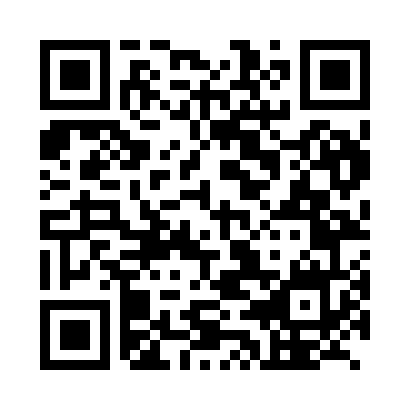 Prayer times for Wushan County, ChinaSat 1 Jun 2024 - Sun 30 Jun 2024High Latitude Method: Angle Based RulePrayer Calculation Method: Muslim World LeagueAsar Calculation Method: ShafiPrayer times provided by https://www.salahtimes.comDateDayFajrSunriseDhuhrAsrMaghribIsha1Sat4:015:3712:384:177:409:102Sun4:015:3712:394:177:409:113Mon4:005:3712:394:177:419:114Tue4:005:3712:394:177:419:125Wed4:005:3712:394:177:429:136Thu3:595:3712:394:187:429:137Fri3:595:3612:394:187:439:148Sat3:595:3612:404:187:439:149Sun3:595:3612:404:187:449:1510Mon3:585:3612:404:187:449:1611Tue3:585:3612:404:187:449:1612Wed3:585:3612:404:197:459:1713Thu3:585:3612:414:197:459:1714Fri3:585:3612:414:197:459:1715Sat3:585:3612:414:197:469:1816Sun3:585:3712:414:197:469:1817Mon3:585:3712:424:207:469:1918Tue3:585:3712:424:207:479:1919Wed3:585:3712:424:207:479:1920Thu3:595:3712:424:207:479:1921Fri3:595:3712:424:207:479:2022Sat3:595:3812:434:217:489:2023Sun3:595:3812:434:217:489:2024Mon4:005:3812:434:217:489:2025Tue4:005:3812:434:217:489:2026Wed4:005:3912:434:227:489:2027Thu4:015:3912:444:227:489:2028Fri4:015:3912:444:227:489:2029Sat4:025:4012:444:227:489:2030Sun4:025:4012:444:227:489:20